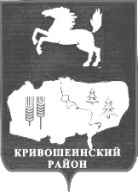 АДМИНИСТРАЦИЯ                                                                                              (ИСПОЛНИТЕЛЬНО-РАСПОРЯДИТЕЛЬНЫЙ ОРГАН  МУНИЦИПАЛЬНОГО ОБРАЗОВАНИЯ) –  АДМИНИСТРАЦИЯ КРИВОШЕИНСКОГО РАЙОНАул. Ленина, 26 с.Кривошеино, Томская область, 636300,  телефон: 2-14-90,  факс: 2-15-05                                                                                                                                                                                        Е-mail: kshadm@tomsk.gov.ru,  http://kradm.tomsk.ru , ОКПО 02377915, ИНН 7009001530 КПП 7009000122.04.2020г.                       								      ИКМ-13Информацияо результатах проверки целевого и эффективного расходования бюджетных средств, выделенных на реализацию государственной программы «Развитие молодежной политики, физической культуры и спорта в Томской области», подпрограммы «Расширение  сети спортивных сооружений», основное мероприятие «Развитие материально-технической базы для занятий спортом, физической культурой по месту жительства и в образовательных учреждениях» (Строительство универсальной спортивной площадки по адресу: Томская обл., Кривошеинский район, с.Володино, ул.Коммунистическая, 37а)На основании Постановления Администрации Кривошеинского района от 11.02.2016 № 37 «Об утверждении Порядка осуществления внутреннего муниципального финансового контроля в муниципальном образовании Кривошеинский район», Распоряжения Администрации Кривошеинского района от 11.12.2019 № 406-р «Об утверждении плана внутреннего финансового контроля для муниципальных нужд Кривошеинского района на 2020 год», Распоряжения Администрации Кривошеинского района от 02.04.2020 № 107-р ««Развитие молодежной политики, физической культуры и спорта в Томской области», подпрограммы «Расширение  сети спортивных сооружений», основное мероприятие «Развитие материально-технической базы для занятий спортом, физической культурой по месту жительства и в образовательных учреждениях» (Строительство универсальной спортивной площадки по адресу: Томская обл., Кривошеинский район, с.Володино, ул.Коммунистическая, 37а)».Контрольные мероприятия проводилось с 14.04.2020 г. по 22.04.20г.Субъект проверки: Исполнительно-распорядительный орган муниципального образования – Администрация Володинского сельского поселения.Выводы по результатам проверки:Администрацией Володинского сельского поселения выполнена муниципальная программа (строительство универсальной спортивной площадки по адресу: Томская обл., Кривошеинский район, с.Володино, ул.Коммунистическая, 37а).Поставленные на 2019 год муниципальной программой задачи – создание условий для развития физической культуры и спорта, решены на 100%.Администрация Володинского сельского поселения эффективно использовала предоставленный Межбюджетный трансферт и выполнила условия его предоставления.Нецелевого использования средств местного бюджета не установлено.